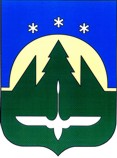 Городской округ Ханты-МансийскХанты-Мансийского автономного округа – ЮгрыПРЕДСЕДАТЕЛЬ ДУМЫ ГОРОДА ХАНТЫ-МАНСИЙСКАПОСТАНОВЛЕНИЕот 27 апреля 2021 года                 	                              	                                     № 10О проведении опросадля принятия решенийДумы города Ханты-Мансийскав заочной формеВ соответствии с Федеральным законом от 6 октября 2003 года                     № 131-ФЗ «Об общих принципах организации местного самоуправления                        в Российской Федерации», постановлением Губернатора Ханты-Мансийского автономного округа – Югры от 9 апреля 2020 года № 29 «О мерах                                по предотвращению завоза и распространения новой коронавирусной инфекции, вызванной COVID-19, в Ханты-Мансийском автономном                     округе – Югре», статьей 47 Регламента Думы города Ханты-Мансийска, утвержденного Решением Думы города Ханты-Мансийска  от 27 декабря 2016 года № 59-VI РД «О Регламенте Думы города Ханты-Мансийска» (в редакции Решения Думы города Ханты-Мансийска от 24 апреля 2020 года № 426-VI РД «О приостановлении действия части 6 статьи 47 Регламента Думы города Ханты-Мансийска»), руководствуясь статьей 71.1 Устава города                           Ханты-Мансийска:    1.Провести 30 апреля 2021 года с 09.00 до 12.00 часов опрос путем установления позиции депутатов Думы города Ханты-Мансийска шестого созыва по проектам решений Думы города Ханты-Мансийска:1.1.«Об отчете об исполнении бюджета города Ханты-Мансийска за 2020 год», внесенного Главой города Ханты-Мансийска;1.2.«О внесении изменений в Решение Думы города Ханты-Мансийска               № 467-VI РД от 25.12.2020 «О бюджете города Ханты-Мансийска на 2021 год                     и на плановый период 2022 и 2023 годов», внесенного Главой города                   Ханты-Мансийска;1.3.«О ходе реализации программы «Комплексное развитие социальной инфраструктуры городского округа город Ханты-Мансийск на 2018-2033 годы» за 2020 год», внесенного Главой города Ханты-Мансийска;1.4.«О внесении изменений в Решение Думы города Ханты-Мансийска                   от 27 мая 2011 года  № 35 «О предоставлении дополнительных мер социальной поддержки и социальной помощи отдельным категориям населения города Ханты-Мансийска», внесенного Главой города Ханты-Мансийска;1.5.«О присвоении почетного звания «Почетный житель города                       Ханты-Мансийска», внесенного Главой города Ханты-Мансийска;1.6.«О деятельности Счетной палаты города Ханты-Мансийска за 2020 год», внесенного Счетной палатой города Ханты-Мансийска;        1.7.«О докладе (информации) о деятельности Общественной палаты города Ханты-Мансийска за 2020 год», внесенного Председателем Думы города Ханты-Мансийска;1.8.«О награждении», внесенного Председателем Думы города                      Ханты-Мансийска.2.Контроль за выполнением настоящего постановления оставляю                        за собой.Председатель Думыгорода Ханты-Мансийска			                                         К.Л. Пенчуков